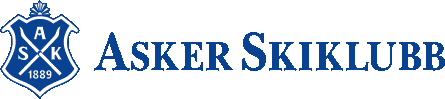 7.	Fastsettelse av medlemskontingentStyret anbefaler Årsmøtet at årskontingenten fra og med 2019 økes med 20%.  Kontingenten ble sist endret på årsmøtet i 2010.Årsmedlemskap:	2018	2019Opp til 12 årkr.	   275,- kr. 	330,-13 år - 26 årkr.		   350,-kr.		420,-27 år – 66 år kr.		   500,-kr.		600,-Veterankr.		   350,-kr.		420,-Familiekontingentkr.		1.000,-kr.	 1.200,-Livsvarig medlemskapkr.		7.500,-kr. 9.000,-